ΣΑΒΒΑΤΟ, 10/2/2018 07:00	ΜΑΖΙ ΤΟ ΣΑΒΒΑΤΟΚΥΡΙΑΚΟ  W       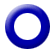 Ενημερωτική εκπομπή με τον Γιάννη Σκάλκο και την Ευρυδίκη Χάντζιου. Tρίωρη ενημερωτική εκπομπή που αναλύει όλη την επικαιρότητα με απευθείας συνδέσεις, συνεντεύξεις και ανταποκρίσεις. Ο Γιάννης Σκάλκος και η Ευρυδίκη Χάντζιου μας ενημερώνουν για ότι συμβαίνει στην πολιτική, την οικονομία, την καθημερινότητα, τον πολιτισμό και τον αθλητισμό. Παρουσίαση: Γιάννης Σκάλκος, Ευρυδίκη ΧάντζιουΑρχισυνταξία: Χαρά ΨαθάΔιεύθυνση παραγωγής: Αλίκη Θαλασσοχώρη Σκηνοθεσία: Αντώνης Μπακόλας 10:00	ΠΑΜΕ ΑΛΛΙΩΣ  W                      Ενημερωτική εκπομπή με τον Τάκη Σαράντη και την Αναστασία Γιάμαλη.Τα Σαββατοκύριακα στην ΕΡΤ1, από τις 10.00 «Πάμε Αλλιώς» την ενημέρωση και προσεγγίζουμε την επικαιρότητα με διαφορετική οπτική. Από τις 10.00 ώς τις 12.00 κάθε Σάββατο και από τις 10.00 ώς τις 11.30 τις Κυριακές, ο Τάκης Σαράντης και η Αναστασία Γιάμαλη μεταφέρουν τον παλμό της επικαιρότητας και δίνουν το ειδησεογραφικό στίγμα της ημέρας …«αλλιώς».«Πάμε Αλλιώς» την ενημέρωση, με ειδήσεις, πολιτική, συνεντεύξεις, πρόσωπα και ιστορίες, πολιτισμό, αθλητικά, καιρό, καθώς και όλα τα νέα των social media.Σκηνοθεσία: Νίκος ΠαρλαπάνηςΑρχισυνταξία: Αρετή ΜπίταΔ/νση παραγωγής: Αλίκη Θαλασσοχώρη Δημοσιογραφική ομάδα: Ρούλα Κρικώνη,Λία Ταρούση 12:00	ΕΡΤ ΕΙΔΗΣΕΙΣ – ΕΡΤ ΑΘΛΗΤΙΚΑ – ΕΡΤ ΚΑΙΡΟΣ   W12:30	ΕΠΤΑ   W   Με τη Βάλια Πετούρη.Ενημερωτική εκπομπή, με καλεσμένο το πολιτικό πρόσωπο της εβδομάδας και θέμα την ανασκόπηση της επικαιρότητας, το επταήμερο που πέρασε.Παρουσίαση-αρχισυνταξία: Βάλια Πετούρη.Δημοσιογραφική επιμέλεια: Μανιώ Μάνεση.Σκηνοθεσία:  Αντώνης ΜπακόλαςΔιεύθυνση παραγωγής: Νάντια Κούσουλα13:30	EUROPE   W     ΝΕΟΣ ΚΥΚΛΟΣΕκπομπή με την Εύα Μπούρα Πρόκειται για μία εβδομαδιαία  τηλεοπτική εκπομπή  στοχευμένη στις εξελίξεις στην Ευρωπαϊκή Ένωση. σε μία κρίσιμη και μεταβατική περίοδο για την Ευρώπη. Μέσα από αναλυτικά ρεπορτάζ, εκτενή αφιερώματα και αποστολές, συνεντεύξεις με ευρωβουλευτές και ειδικούς αναλυτές και συνεργασία με το τηλεοπτικό κανάλι Europarl T.V.  η εκπομπή «Εurope» στοχεύει να αναδείξει μεγάλα ευρωπαϊκά ζητήματα, όπως η μετανάστευση, η ανεργία,  η ανάπτυξη, το περιβάλλον, η ενέργεια κλπ., να καλύψει θέματα ΣΑΒΒΑΤΟ, 10/2/2018 που ενδιαφέρουν τους Ευρωπαίους πολίτες και δεν αποκτούν πρωτεύουσα θέση στην ειδησεογραφία αλλά  και να καταγράψει  τα νέα δεδομένα της ευρωπαϊκής προοπτικής.Έρευνα-Παρουσίαση:  Εύα Μπούρα. Αρχισυνταξία: Σάκης Τσάρας.Σκηνοθεσία: Νίκος Παρλαπάνης.Διεύθυνση παραγωγής: Νεκταρία Δρακουλάκη  15:00	ΕΡΤ ΕΙΔΗΣΕΙΣ+ ΕΡΤ ΑΘΛΗΤΙΚΑ+ΕΡΤ ΚΑΙΡΟΣ  W	16:00	BASKET ALL STAR GAME 2018 (ΠΑΤΡΑ)     W    		Αγώνας Μπάσκετ με αμαξίδιοΑπευθείας μετάδοση18:00  	BASKET  ALL STAR GAME 2018 (ΠΑΤΡΑ)    W      «ROOKIES - VETERANS»& ΔΙΑΓΩΝΙΣΜΟΣ ΤΡΙΠΟΝΤΩΝΑπευθείας μετάδοση20:55     ΚΕΝΤΡΙΚΟ ΔΕΛΤΙΟ ΕΙΔΗΣΕΩΝ με την Αντριάνα Παρασκευοπούλου              ΑΘΛΗΤΙΚΑ  + ΚΑΙΡΟΣ   W22:00  	ΦΟΡΤΣΑ ΠΑΤΡΙΔΑ    W                  Με τον Γιάννη ΖουγανέληΑν η καθημερινότητα πέφτει βαριά, υπάρχει η κατάλληλη θεραπεία! Χορηγείται κάθε Σάββατο από τη συχνότητα της ΕΡΤ1 με ενέσεις γέλιου.Για όλα υπάρχει και μια διαφορετική ματιά. Πιο φευγάτη και ανατρεπτική. Στόχος να εξαντληθεί κάθε όριο υπερβολής, καταρρίπτοντας τον μύθο που κυριαρχεί και θέλει, με όλα αυτά που βιώνουμε, να «τα έχουμε δει όλα»! Κι όμως: δεν έχουμε δει τίποτα! Τώρα θα τα δούμε όλα! Πρόκειται για μια διαφορετική προσέγγιση της καθημερινότητας, πιο ανατρεπτική και διασκεδαστική.Ο Γιάννης Ζουγανέλης, με τη βοήθεια του τηλεοπτικού φακού, θα εμβαθύνει στον παλμό της πόλης. Μια απρόβλεπτη, άκρως διαφορετική οπτική ματιά του κοινωνικοπολιτικού μας γίγνεσθαι, με πολύ κέφι, τραγούδι, έμπνευση, κουβέντες του αέρα ή του «καθαρού» αέρα, μια και η εκπομπή ενίοτε θα επισκέπτεται και μεγάλες αστικές περιοχές της Ελλάδας. Ο Έλληνας της παρέας, του κεφιού, έστω και του ωχ… αδερφισμού!Η προσέγγιση των διάφορων χαρακτήρων και καταστάσεων θα εξωτερικεύεται μέσα από μικρά δραματοποιημένα σκετς σε φυσικούς χώρους. Παράλληλα, με τη βοήθεια της κάμερας, ο Γιάννης Ζουγανέλης θα διεισδύει σε διάφορους χώρους  και, με βασικό όπλο το χιούμορ, θα μεταφέρει τον παλμό της πόλης.Συμμετέχουν οι: Γιάννης Ζουγανέλης, Τζόυς Ευείδη, Γιάννης Στεφόπουλος, Πάνος Σταθακόπουλος, Μιχάλης Άνθης, Τάνια Ρόκκα, Γιώργος Χατζής, Αλέξανδρος Ζουγανέλης, Μπιλ Γουίλσον.Κείμενα: Μιχάλης Άνθης, Νίκος Κεραμίδας, Γιάννης Ζουγανέλης.Καλλιτεχνική επιμέλεια: Γιάννης Ζουγανέλης.Σκηνοθεσία: Γιάννης Χαριτίδης.ΣΑΒΒΑΤΟ, 10/2/2018 Παραγωγή: Φάνης Συναδινός E-Prod.              Επεισόδιο 10ο 22:30	ΜΕ ΤΟΝ ΛΟΥΚΙΑΝΟ   W    ΝΕΟΣ ΚΥΚΛΟΣ - ΕΝΑΡΞΗ              Επεισόδιο 1ο 23:30	ΞΕΝΗ ΣΕΙΡΑ (Ε)        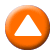 «ΜΑΥΡΕΣ ΧΗΡΕΣ» (BLACK WIDOWS) – Β΄ ΚΥΚΛΟΣΔραματική σειρά-θρίλερ, παραγωγής Φινλανδίας 2016.Πρωταγωνιστούν: Pihla Viitala, Wanda Dubiel, Malla Malmivaara, Ville Tiihonen, Osla Räisänen, Alex Anton, Niko Saarela, Carl-Kristian Rundman,  Vilma Melasniemi κ.ά.Όταν τα τρία ζευγάρια φίλων αποφάσισαν να περάσουν ένα ευχάριστο καλοκαιρινό διήμερο, δεν φαντάζονταν ότι η ζωή τους θα άλλαζε, τόσο ξαφνικά. Ή μήπως το φαντάζονταν; Η Bίρα, η Γιοχάνα και η Κίρσι μπαίνουν στη ζωή μας αποφασισμένες να «καθαρίσουν» με τους συζύγους τους μία και καλή. Και το καταφέρνουν, με εκρηκτικό τρόπο.  Οι τρεις Μαύρες Χήρες τα έχουν οργανώσει όλα στην εντέλεια. Σίγουρα;Πρόκειται για ένα σύγχρονο θρίλερ, που έσπασε τα κοντέρ τηλεθέασης όταν πρωτοπροβλήθηκε, ενώ σήμερα τη σειρά την παρακολουθούν τηλεθεατές από όλες τις σκανδιναβικές χώρες και πολλές της Ευρώπης, μέχρι και τη Μέση Ανατολή. Έχει αποσπάσει τα βραβεία «καλύτερης δραματικής σειράς», «σεναρίου» και «σκηνοθεσίας» στα φινλανδικά τηλεοπτικά βραβεία και, πρόσφατα, ο αμερικανικός κολοσσός CBS απέκτησε τα δικαιώματα της σειράς, ώστε να προχωρήσει στο remake της.Η ξένη σειρά, «Μαύρες Χήρες» (Black Widows), παρουσιάζει την πλήρη ανατροπή στις ζωές των τριών γυναικών, όταν η δολοπλοκία τους δεν πηγαίνει ακριβώς όπως είχαν προγραμματίσει. Σκηνές μαύρου χιούμορ, δραματικές εξομολογήσεις μεταξύ των τριών γυναικών, αλλά και αστυνομικού περιεχομένου ανατροπές, συνθέτουν την υπόθεση που έχει χαρακτηριστεί από τον διεθνή Τύπο, «of high concept».Επεισόδιο 4ο. Οι ενοχές της Βίρα απέναντι στην εργοδότριά της καταλαγιάζουν, καθώς συνειδητοποιεί πώς το φλερτ της με τον Άντου δεν είναι το μόνο που «παίζει». Ο Γιούκα, μέσα από τη φυλακή,  προσπαθεί να βγάλει άκρη για το τι έχει συμβεί και δίνει κάποια στοιχεία στον Μπούντα. Η Κίρσι βρίσκεται σε αναζήτηση πλούσιου συζύγου για να καλύψει τόσο το συναισθηματικό όσο και το οικονομικό της έλλειμα. Η Γιοχάνα, όμως, έχει άλλη γνώμη και καμία πρόθεση να τη βοηθήσει.Επεισόδιο 5ο.  Η Βίρα μπλέκεται όλο και περισσότερο συναισθηματικά με τον Άντου και αναγκάζεται να λέει ψέματα στην μικρή της κόρη για το που βρίσκεται ο πατέρας της. Η Κίρσι στην αναζήτηση της ερωτικής ευτυχίας βιώνει μια παραμυθένια εξέλιξη ενώ η Βίρα βιώνει μια αναπάντεχη και πολύ ταπεινωτική εξέλιξη. Ο Πέτρι δείχνει να οδεύει κατευθείαν στην παγίδα που του έχουν στήσει, όσο για τον Γιούκα, τι τον περιμένει άραγε στη φυλακή, τώρα που δεν είναι πλέον χρήσιμος;ΝΥΧΤΕΡΙΝΕΣ ΕΠΑΝΑΛΗΨΕΙΣ:01.00 ΜΕ ΤΟΝ ΛΟΥΚΙΑΝΟ (Ε) ημέρας W02.05 ΞΕΝΗ ΣΕΙΡΑ «BLACK WIDOWS»  (E) ημέρας  03:35 EUROPE (Ε) ημέρας   W05:10 ΕΠΤΑ (Ε) ημέρας   W06.05 ΦΟΡΤΣΑ ΠΑΤΡΙΔΑ (Ε) ημέρας   W06:40 ΣΑΝ ΣΗΜΕΡΑ ΤΟΝ 20ό ΑΙΩΝΑ (Ε)  WΚΥΡΙΑΚΗ,  11/2/2018 07:00	ΜΑΖΙ ΤΟ ΣΑΒΒΑΤΟΚΥΡΙΑΚΟ  W    Ενημερωτική εκπομπή με τον Γιάννη Σκάλκο και την Ευρυδίκη Χάντζιου 10:00	ΠΑΜΕ ΑΛΛΙΩΣ  W    Ενημερωτική εκπομπή με τον Τάκη Σαράντη και την Αναστασία Γιάμαλη 11:30	ΜΕ ΑΡΕΤΗ ΚΑΙ ΤΟΛΜΗ   W    Εκπομπή 22η12:00	ΕΡΤ ΕΙΔΗΣΕΙΣ – ΕΡΤ ΑΘΛΗΤΙΚΑ – ΕΡΤ ΚΑΙΡΟΣ   W12:30	ΤΡΑΓΟΥΔΙΑ ΠΟΥ ΕΓΡΑΨΑΝ ΙΣΤΟΡΙΑ(Ε)  W    Μια σειρά ντοκιμαντέρ σε σκηνοθεσία Γιώργου Χρ. Ζέρβα, παραγωγής ΕΡΤ«Συννεφιασμένη Κυριακή» (του Βασίλη Τσιτσάνη)Πορτρέτο του τραγουδιού «Συννεφιασμένη Κυριακή» (1948) του Βασίλη Τσιτσάνη.Μια ταινία που προσεγγίζει διερευνά, και αναδεικνύει τον τρόπο, τις συνθήκες και τον στόχο δημιουργίας αυτού του τραγουδιού, καθώς και το ύφος αλλά και την απήχηση που είχε.Μαρτυρίες, εξομολογήσεις, σκέψεις από τον Κώστα Παπαδόπουλο, μπουζουκτσή και συνεργάτη του Τσιτσάνη, το Γιώργο Κοντογιάννη, δημοσιογράφο και μελετητή του συνθέτη, το Στέλιο Φαρατζή, ιδιοκτήτη του κέντρου διασκέδασης «Το χάραμα», όπου δούλεψε τα τελευταία χρόνια της ζωής του ο Τσιτσάνης, τον Κώστα Τρίμη, μάρτυρα της τραγικής κατοχικής περιόδου και του περάσματος στον εμφύλιο.13:00	ΤΟ ΑΛΑΤΙ ΤΗΣ ΓΗΣ      W        ΝΕΟ ΕΠΕΙΣΟΔΙΟ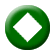 «ΑΠΟΚΡΙΕΣ ΣΤΗ ΛΕΣΒΟ ΚΑΙ ΤΗ ΜΙΚΡΑ ΑΣΙΑ»Ο Λάμπρος Λιάβας και το «Αλάτι της Γης» μας προσκαλούν σ’ ένα δυναμικό αποκριάτικο γλέντι που θα μας ταξιδέψει στη Λέσβο και την Ερυθραία της Μικράς Ασίας. Συρτά και μπάλοι, απτάλικα, καρσιλαμάδες και ζεϊμπέκικα, χασάπικα και χασαποσέρβικα, μιμικοί χοροί και σατιρικά τραγούδια δίνουν τον τόνο σε μια μεγάλη μουσική και χορευτική παρέα:Πρώτος σταθμός της εκπομπής είναι ο Μεσότοπος της Λέσβου, με τα τραγούδια και τους μιμικούς χορούς των γλεντιστάδων, με συνοδεία από τα πήλινα τουμπελέκια, τους αποκριάτικους θιάσους των μεταμφιεσμένων και τους εντυπωσιακούς κουδουνάτους. Ο Φώτης Βασίλογλου, ο Κώστας Πιπίνης και ο Βαγγέλης Σαραντίδης μιλούν για τα έθιμα και το ρεπερτόριο της Αποκριάς στη Λέσβο, ενώ οι γυναίκες ετοίμασαν και παρουσιάζουν τα τοπικά φαγητά και γλυκά για το γιορταστικό τραπέζι.Καθώς οι Μεσοτοπίτες ταξίδευαν πολύ συχνά στα απέναντι μικρασιάτικα παράλια απ’ όπου έφερναν χορούς και τραγούδια, στη συνέχεια της εκπομπής το γλέντι μας θα μας φέρει στα ελληνικά χωριά στη χερσόνησο της Ερυθραίας, κοντά στη Σμύρνη. Ο φιλόλογος και ερευνητής Θοδωρής Κοντάρας μιλάει για τα αποκριάτικα έθιμα και τους χορούς πριν την Καταστροφή, τα οποία οι πρόσφυγες μετέφεραν στους τόπους όπου εγκαταστάθηκαν. Ανάμεσά τους και η Νέα Ερυθραία, απ’ όπου προέρχονται οι γυναίκες που τραγουδούν τα τολμηρά «αρσίζικα» τραγούδια και τα αυτοσχέδια σατιρικά-πειρακτικά δίστιχα συνοδεύοντας τους τοπικούς αποκριάτικους χορούς. ΚΥΡΙΑΚΗ,  11/2/2018 - ΣΥΝΕΧΕΙΑΣυμμετέχουν οι μουσικοί:  Βαγγέλης Σαραντίδης (βιολί-τραγούδι), Σταυρούλα Σπανού (σαντούρι), Ιάκωβος Ηλιάδης (λαούτο), Νίκος Ανεμοδουριώτης (κιθάρα-ούτι) και Ανδρέας Παππάς (κρουστά).Τραγουδούν και χορεύουν μέλη του Συλλόγου των απανταχού Μεσοτοπιτών Λέσβου «Η Αναγέννηση» (πρόεδρος: Φώτης Βασίλογλου, υπεύθυνος χορωδίας: Βαγγέλης Σαραντίδης, υπεύθυνος χορού: Κώστας Πιπίνης), καθώς και μέλη του Χορευτικού Ομίλου Νέας Ερυθραίας (υπεύθυνος: Θοδωρής Κοντάρας).Έρευνα-Κείμενα-Παρουσίαση: Λάμπρος ΛιάβαςΣκηνοθεσία-Οργάνωση παραγωγής: Μανώλης Φιλαϊτης Διεύθυνση φωτογραφίας: Σταμάτης ΓιαννούληςΕκτέλεση παραγωγής: FOSS ON AIR15:00	ΕΡΤ ΕΙΔΗΣΕΙΣ – ΕΡΤ ΑΘΛΗΤΙΚΑ – ΕΡΤ ΚΑΙΡΟΣ  W16:00  	ΠΡΟΣΩΠΙΚΑ    W         ΝΕΟΣ ΚΥΚΛΟΣ Με την Έλενα ΚατρίτσηΕπεισόδιο 4ο17.00	THE MITSI SHOW   W  «Best of»Καθημερινή σατιρική εκπομπή με τον Γιώργο Μητσικώστα. «Το «The Mitsi Show» έρχεται στην ΕΡΤ με καθημερινά 15άλεπτα επεισόδια;».«Είναι οριστικό ότι κάνει πρεμιέρα στις 5 Φεβρουαρίου;».«Θα είναι η ίδια εκπομπή που έκανε παλιά ή ετοιμάζει εκπλήξεις;».«Θα αφήσουν τον Γιώργο Μητσικώστα να σατιρίσει όποιον θέλει;».«Θα βάλει στο στόχαστρο του κυβερνητικά στελέχη και ανθρώπους της ΕΡΤ ή θα το ρίξει στην τρελή;».«Εδώ δεν άντεξαν τη σάτιρά του ιδιωτικοί σταθμοί, είναι δυνατόν να την αντέξει η ΕΡΤ;».«Θα γίνει η ΕΡΤ επιτέλους BBC;»18:00  	BASKET  ALL STAR GAME 2018 (ΠΑΤΡΑ)    W      «GREEKS STARS – REST OF THE WORLD»& ΔΙΑΓΩΝΙΣΜΟΣ ΤΡΙΠΟΝΤΩΝ - ΚΑΡΦΩΜΑΤΩΝΑπευθείας μετάδοση20:55     ΚΕΝΤΡΙΚΟ ΔΕΛΤΙΟ ΕΙΔΗΣΕΩΝ με την Αντριάνα Παρασκευοπούλου    W              ΑΘΛΗΤΙΚΑ  + ΚΑΙΡΟΣ   	ΚΥΡΙΑΚΗ,  11/2/2018 - ΣΥΝΕΧΕΙΑ22:00	ΑΘΛΗΤΙΚΗ ΚΥΡΙΑΚΗ   GRΗ ιστορική εκπομπή της ΕΡΤ, «Αθλητική Κυριακή» δίνει ακόμα ένα ραντεβού με τους Έλληνες φιλάθλους, κάθε  Κυριακή, με παρουσιαστές τον Γιώργο Λυκουρόπουλο, τον Ηλία Χριστογιαννόπουλο και τη Μαρία Παπαδοπούλου.Διανύοντας την 5η δεκαετία της ζωής της, η μακροβιότερη αθλητική εκπομπή, συνεχίζει να βρίσκεται στην κορυφή των δικών σας προτιμήσεων και ετοιμάζεται να δικαιώσει και φέτος τις δικές σας προσδοκίες, ικανοποιώντας και τους πιο απαιτητικούς φίλους του αθλητισμού!Εικόνα απ’ όλα τα παιχνίδια της Super League, ρεπορτάζ, αποκλειστικές συνεντεύξεις των πρωταγωνιστών, συνδέσεις με τα γήπεδα όλης της χώρας, γκολ από τα κορυφαία πρωταθλήματα στην Ευρώπη, παρουσίαση της δράσης σε όλα τα υπόλοιπα αθλήματα και φυσικά οι κορυφαίοι καλεσμένοι, συνθέτουν το άκρως ελκυστικό σκηνικό της «Αθλητικής Κυριακής»!               ΝΥΧΤΕΡΙΝΕΣ ΕΠΑΝΑΛΗΨΕΙΣ01.00  ΠΡΟΣΩΠΙΚΑ (E) ημέρας - W02.20 ΤΟ ΑΛΑΤΙ ΤΗΣ ΓΗΣ (Ε) ημέρας  - W04:20 ΤΡΑΓΟΥΔΙΑ ΠΟΥ ΕΓΡΑΨΑΝ ΙΣΤΟΡΙΑ (E) ημέρας  – W04:50 THE MITSI SHOW – BEST OF (E) ημέρας - W05.40  ΣΑΝ ΣΗΜΕΡΑ ΤΟΝ 20ό ΑΙΩΝΑ (E) – WΔΕΥΤΕΡΑ,  12/2/2018  05:55   «ΠΡΩΤΗ ΕΙΔΗΣΗ»     W    Ενημερωτική εκπομπή με τον Νίκο Παναγιωτόπουλο και τη Μαίρη Πολλάλη.Η νέα καθημερινή εκπομπή της ΕΡΤ1 με έμφαση στην κοινωνία, την πολιτική και την οικονομία. Από τις 6 το πρωί  και για τέσσερις ώρες ο  Νίκος Παναγιωτόπουλος  και η Μαίρη Πολλάλη βάζουν σε πρώτο πλάνο τους πολίτες και την καθημερινότητά τους. Μαζί με τους δημοσιογράφους και τους τεχνικούς της ΕΡΤ μεταφέρουν τον παλμό των γεγονότων.Από τη Δευτέρα 16 Οκτωβρίου Πρώτη Είδηση θα είστε εσείς...Παρουσίαση: Νίκος Παναγιωτόπουλος, Μαίρη Πολλάλη. Αρχισυνταξία: Τιτίκα Ανουσάκη.Διεύθυνση φωτογραφίας: Πέτρος Κουμουνδούρος.Διεύθυνση παραγωγής: Αλεξάνδρα Κούρτη, Βάνα Μπρατάκου.Σκηνοθεσία: Χριστόφορος Γκλεζάκος. Δημοσιογραφική ομάδα: Κώστας Παναγιωτόπουλος, Ρένα Παπανικολάου, Νίνα Κασιμάτη, Ειρήνη Ρουμπεΐδου,  Ανδριάνα Μπίνη, Δέσποινα Κακαλή, Νίκος Γρυλλάκης, Λεωνίδας Μενεγάκης, Ηλίας Κούκος, Γιώργος Καρυωτάκης, Άντζελα Ζούγρα, Ειρήνη Κυρίτση, Γιώργος ΓιαννιδάκηςΣΗΜΕΙΩΣΗ: Στις 07:00, 08:00, 09:00, 10:00 θα μεταδίδεται 2λεπτο ΔΕΛΤΙΟ ΕΙΔΗΣΕΩΝ10:00	«ΑΠΕΥΘΕΙΑΣ»   W        Καθημερινή ενημερωτική εκπομπή με τη Μάριον Μιχελιδάκη, τον Νίκο Μερτζάνη και τον Κώστα Λασκαράτο.ΑΠΕΥΘΕΙΑΣ στα μεγάλα γεγονόταΑΠΕΥΘΕΙΑΣ το πρόσωπο της ημέραςΑΠΕΥΘΕΙΑΣ οι εξελίξεις σε πολιτική και οικονομίαΌ,τι συμβαίνει στην πόλη και στο χωριό Ό,τι απασχολεί τους νέους αλλά και τους μεγαλύτερουςΌ,τι «παίζει» εντός και εκτός ΕλλάδαςΌ,τι συζητάμε στα σπίτια μαςΚάθε πρωί - Δευτέρα με Παρασκευή – 10:00 με 12:00, στην ΕΡΤ1.Παρουσίαση: Μάριον Μιχελιδάκη, Κώστας Λασκαράτος, Νίκος Μερτζάνης.Αρχισυνταξία: Χρήστος Κιούπης, Αννίτα Πασχαλινού.Παραγωγή: Βάσω Φούρλα.Σκηνοθεσία: Γιώργος Σταμούλης.12:00   ΕΡΤ ΕΙΔΗΣΕΙΣ – ΕΡΤ ΑΘΛΗΤΙΚΑ – ΕΡΤ ΚΑΙΡΟΣ  W13:00	ΣΑΝ ΣΗΜΕΡΑ ΤΟΝ 20ό ΑΙΩΝΑ (E)   W13:15	ΕΛΛΗΝΙΚΗ ΣΕΙΡΑ (E)   W	«ΣΤΑ ΦΤΕΡΑ ΤΟΥ ΕΡΩΤΑ»  Β΄ ΚΥΚΛΟΣΚοινωνική-δραματική σειρά, παραγωγής 1999-2000.Σκηνοθεσία: Γιάννης Βασιλειάδης, Ευγενία ΟικονόμουΜουσική: Γιώργος ΧατζηνάσιοςΔΕΥΤΕΡΑ,  12/2/2018  Παίζουν: Αντώνης Θεοδωρακόπουλος, Μαριάννα Τουμασάτου, Ελευθερία Ρήγου, Αλέξανδρος Σταύρου, Μαριαλένα Κάρμπουρη, Νόνη Ιωαννίδου, Βασίλης Ευταξόπουλος, Νίκος Ορφανός, Μαρουσώ Μαύρη, Άννα Στίλβη, Νέλλη Πολυδεράκη, Γιώργος Πετρόχειλος, Τάσος Παπαναστασίου, Γιώργος Καλατζής, Σπύρος Μεριανός, Βαγγέλης Στολίδης, Τζούλη Σούμα, Γιώργος Μιχαλάκης, Ανδρομάχη Δαυλού, Γιώργος Μπέλλος, Μαρκέλλα Παππά, Γιώργος Γεροντιδάκης, Κατερίνα Μαλτέζου, Ζωζώ Ζάρπα, Στάθης Κακαβάς, Γιώργος ΚυρίτσηςΕπεισόδια 67ο, 68ο, 69ο  &  70ο 15:00	ΕΡΤ ΕΙΔΗΣΕΙΣ με τη Σταυρούλα Χριστοφιλέα  WΕΡΤ  ΑΘΛΗΤΙΚΑ/ ΕΡΤ ΚΑΙΡΟΣ16:00   ΔΕΥΤΕΡΗ ΜΑΤΙΑ  W    Καθημερινή ενημερωτική εκπομπή που φωτίζει τα γεγονότα με διεισδυτικότητα, αξιοπιστία και  πλουραλισμό.Ανάλυση, ενημέρωση, παρασκήνιο, αποκάλυψη, από την Κατερίνα Ακριβοπούλου και την Έλλη Τριανταφύλλου. Μαζί τους στο στούντιο σχολιάζουν την τρέχουσα επικαιρότητα ο Σωτήρης Καψώχας και η Φώφη Γιωτάκη.«Δεύτερη ματιά» καθημερινά στις 4 το απόγευμα από τη συχνότητα της ΕΡΤ1.Αρχισυνταξία: Θοδωρής Καρυώτης.Σκηνοθεσία:  Θανάσης Τσαουσόπουλος.Διεύθυνση παραγωγής: Ευτυχία Μελέτη, Κώστας Καρπούζος.18:00	ΕΡΤ ΕΙΔΗΣΕΙΣ  WΕΡΤ  ΑΘΛΗΤΙΚΑ/ ΕΡΤ ΚΑΙΡΟΣ/ ΔΕΛΤΙΟ ΓΙΑ ΠΡΟΣΦΥΓΕΣ /Δελτίο στη Νοηματική 18:30 	ΞΕΝΗ ΣΕΙΡΑ   GR      A΄ ΤΗΛΕΟΠΤΙΚΗ ΜΕΤΑΔΟΣΗ«ΟΙ ΕΞΙ ΑΔΕΛΦΕΣ»  (SEIS HERMANAS – SIX SISTERS)      Ζ΄ ΚΥΚΛΟΣ Δραματική σειρά εποχής, παραγωγής Ισπανίας (RTVE) 2015.Σκηνοθεσία: Αντόνιο Χερνάντεζ, Μιγκέλ Κόντε, Νταβίντ Ουγιόα, Χαϊμέ Μποτέλα και Ίνμα Τορέντε.Πρωταγωνιστούν: Μάρτα Λαγιάλντε (Ντιάνα Σίλβα), Μαριόνα Τένα (Μπιάνκα Σίλβα),  Σίλια Φρεϊχέιρο (Αντέλα Σίλβα), Μαρία Κάστρο (Φραντζέσκα Σίλβα), Καντέλα Σεράτ (Σίλια Σίλβα), Κάρλα Ντίαζ (Ελίσα Σίλβα), Άλεξ Αδροβέρ (Σαλβαδόρ Μοντανέρ), Χουάν Ριμπό (Δον Ρικάρντο Σίλβα).Yπόθεση: Μαδρίτη, 1920. Οι έξι αδελφές Σίλβα είναι η ψυχή στις διασκεδάσεις της υψηλής κοινωνίας της Μαδρίτης. Όμορφες, κομψές, αριστοκρατικές, γλυκές και εκλεπτυσμένες, οι έξι αδελφές απολαμβάνουν μια ζωή χωρίς σκοτούρες, μέχρι που ο χήρος πατέρας τους παθαίνει ένα σοβαρό ατύχημα που τις αναγκάζει να αντιμετωπίσουν μια καινούργια πραγματικότητα: η οικογενειακή επιχείρηση βρίσκεται σε κρίση και η μόνη πιθανότητα σωτηρίας εξαρτάται από τις ίδιες.Τώρα, ο τρόπος ζωής που ήξεραν, πρέπει να αλλάξει ριζικά. Έχουν μόνο η μία την άλλη. Οι ζωές τους αρχίζουν να στροβιλίζονται μέσα στο πάθος, στη φιλοδοξία, τη ζήλια, την εξαπάτηση, την απογοήτευση, την άρνηση και την αποδοχή της αληθινής αγάπης, που μπορεί να καταφέρει τα πάντα, ακόμα και να σώσει μια επιχείρηση σε ερείπια.Γιατί ο έρωτας παραμονεύει σε κάθε στροφή.  ΔΕΥΤΕΡΑ,  12/2/2018  Επεισόδιο 21ο. Η Ντιάνα είναι αποφασισμένη να παρευρεθεί στην κηδεία των γονιών του Μπενίτο, όχι μόνο για να δείξει τη συμπαράστασή της στους συγγενείς των θυμάτων, αλλά και για να ανακοινώσει ότι θα αποζημιωθούν. Η Σίλια καταλαβαίνει ότι η Ελπίντια κακοποιείται από το φίλο της και ζητά τη βοήθεια του Βελάσκο. Η Μαρίνα ανακαλύπτει την παρουσία ενός παιδιού στο σπίτι των Σίλβα και οι αδελφές συνειδητοποιούν ότι δε θα είναι τόσο εύκολο να κρατήσουν κρυφή την ταυτότητα του παιδιού της Φραντζέσκα.Επεισόδιο 22ο. Η Ούρσουλα και ο Γκαμπριέλ ξεφορτώνονται το πτώμα του Νταμιάν. Παρά τις προτροπές του Γκαμπριέλ η Ούρσουλα δεν μπορεί να μην αισθάνεται ένοχη. Η Ντιάνα, τελικά, μετά την έκβαση του αγώνα του Σαλβαδόρ, αδυνατεί να πληρώσει τις αποζημιώσεις στους συγγενείς των θυμάτων, ενώ ο Λούις αρχίζει να υποπτεύεται ότι το παιδί που φροντίζει η Ντιάνα με τον Σαλβαδόρ είναι ο γιος του.  20:40   THE MITSI SHOW   W    Καθημερινή σατιρική εκπομπή με τον Γιώργο Μητσικώστα. «Το «The Mitsi Show» έρχεται στην ΕΡΤ με καθημερινά 15άλεπτα επεισόδια;».«Είναι οριστικό ότι κάνει πρεμιέρα στις 5 Φεβρουαρίου;».«Θα είναι η ίδια εκπομπή που έκανε παλιά ή ετοιμάζει εκπλήξεις;».«Θα αφήσουν τον Γιώργο Μητσικώστα να σατιρίσει όποιον θέλει;».«Θα βάλει στο στόχαστρο του κυβερνητικά στελέχη και ανθρώπους της ΕΡΤ ή θα το ρίξει στην τρελή;».«Εδώ δεν άντεξαν τη σάτιρά του ιδιωτικοί σταθμοί, είναι δυνατόν να την αντέξει η ΕΡΤ;».«Θα γίνει η ΕΡΤ επιτέλους BBC;»Ο Γιώργος Μητσικώστας και το «The Mitsi Show» έρχονται για να λύσουν όλες σας τις απορίες! Η σάτιρα του αγαπημένου μίμου έρχεται πιο καυστική από ποτέ μέσα από τη συχνότητα της ΕΡΤ1! Πρέπει να το δεις για να το πιστέψεις…Εκπομπή 6η 20:55	ΚΕΝΤΡΙΚΟ ΔΕΛΤΙΟ ΕΙΔΗΣΕΩΝ με την Δώρα Αναγνωστοπούλου  WΑΘΛΗΤΙΚΑ + ΚΑΙΡΟΣ  22:00 	ΞΕΝΗ ΣΕΙΡΑ  GR    Α΄ ΤΗΛΕΟΠΤΙΚΗ ΜΕΤΑΔΟΣΗ«Modus–Ο δολοφόνος μέσα μας» Β΄ ΚΥΚΛΟΣΑστυνομική σειρά μυστηρίου, συμπαραγωγής Σουηδίας-Δανίας-Γερμανίας 2017.Πρωταγωνιστούν: Μελίντα Κίναμαν,  Χένρικ Νορλίαν,  Κιμ Κάτραλ,  Γκρεγκ ΓουάιζΠοιόν μπορείς να εμπιστευτείς; Ένταση, αγάπη, εκδίκηση, εξαπάτηση, ηθικές αξίες και κρυμμένα μυστικά, που απειλούν να καταστρέψουν τα πάντα.Γενική υπόθεση: Ο δεύτερος κύκλος της ξένης σειράς «Modus – Ο δολοφόνος μέσα μας», αρχίζει με την επίσημη επίσκεψη της Προέδρου των ΗΠΑ, Έλεν Τάιλερ, στην Στοκχόλμη. Εκεί, εξαφανίζεται μυστηριωδώς, χωρίς να αφήσει ίχνη.Οι εντατικές έρευνες της αστυνομίας οδηγούν σ’ ένα μπρα-ντε-φερ ανάμεσα στις ΗΠΑ -όπου κυριαρχεί πανικός- και την Σουηδία, η οποία θέλει να διατηρήσει την αξιοπιστία της, τη στιγμή που όλος ο πλανήτης παρακολουθεί τις εξελίξεις με κομμένη την ανάσα.Η ψυχολόγος και σκιαγράφος εγκληματολογικών προφίλ, Ίνγκερ Γιοχάνε Βικ, και ο επιθεωρητής της σουηδικής αστυνομίας, Ίνγκβαρ Νίμαν, ψάχνουν με δύναμη και αποφασιστικότητα  να βρουν την αλήθεια. Σύντομα όμως, ανακαλύπτουν ότι δεν μπορούν να εμπιστευτούν κανέναν.ΔΕΥΤΕΡΑ,  12/2/2018  Παράλληλα, βρίσκονται στο πιο κρίσιμο σημείο της κοινής τους προσωπικής ζωής. Πρόσφατα, άρχισαν να συζούν και περιμένουν παιδί.Η ένταση κορυφώνεται με την άφιξη του καθηγητή συμπεριφορικής ψυχολογίας, Γουόρεν Σίφορντ, πρώην μέντορα της Ίνγκερ Γιοχάνε στο FBI και προσωπικού συμβούλου της Προέδρου. Η απρόσμενη άφιξή του, αναγκάζει την Ίνγκερ Γιοχάνε να έρθει αντιμέτωπη με οδυνηρά μυστικά του παρελθόντος, καθώς για άλλη μία φορά αυτό παρεισφρύει στη ζωή της.Επεισόδιο 6ο. Ο Γουόρεν δυσκολεύεται να πείσει το υπόλοιπο FBI να ενστερνιστεί τη θεωρία του, σχετικά με αυτό που μπορεί να κρύβεται πίσω από την εξαφάνιση της Προέδρου. Η Ίνγκερ Γιοχάνε βρίσκεται μπροστά σε μεγάλο δίλημμα όταν η Έλεν Τάιλερ δεν επιτρέπει να γίνει γνωστό ότι είναι ζωντανή.23:00	Η ΕΠΟΜΕΝΗ ΜΕΡΑ    W      ΝΕΟ ΕΠΕΙΣΟΔΙΟΜε τον Σεραφείμ Π. ΚοτρώτσοΗ πολιτική εκπομπή «Η επόμενη μέρα»  με τον Σεραφείμ Π. Κοτρώτσο επικεντρώνεται σε θέματα πολιτικής και οικονομικής επικαιρότητας αλλά και σε μεγάλα ζητήματα που αφορούν στην κοινωνία.Επίσης, η εκπομπή παρουσιάζει τις απόψεις των πολιτικών δυνάμεων, των εκπροσώπων των κοινωνικών φορέων και της επιχειρηματικότητας, φροντίζοντας να καταλήγει σ’ ένα «διά ταύτα» πέρα από άγονες αντιπαραθέσεις.Συνεργάτες της εκπομπής που σχολιάζουν και αναλύουν τα θέματα της επικαιρότητας είναι ο Μανώλης Κοττάκης και η  Νικόλ Λειβαδάρη, ενώ τακτικά φιλοξενούνται στο στούντιο δημοσιογράφοι, σχολιαστές και αναλυτές από διάφορα μέσα ενημέρωσης.00:30 	ΞΕΝΟ ΝΤΟΚΙΜΑΝΤΕΡ (Ε)  «ΠΟΛΕΙΣ ΓΙΑ ΕΡΩΤΕΥΜΕΝΟΥΣ»  (LOVE IN THE CITY)Ταξιδιωτικό ντοκιμαντέρ, παραγωγής Γαλλίας 2015.Οι πόλεις μας είναι χτισμένες από πέτρα, σμιλεμένες από το πέρασμα του χρόνου, όπου αποκτούν νόημα οι επιχειρήσεις, η πολιτική ή η θρησκεία. Είναι όμως και τα μέρη όπου χτυπούν οι καρδιές. Ταξιδεύουμε σε ολόκληρο τον κόσμο για να γιορτάσουμε τον έρωτα και να δημιουργήσουμε έτσι μια νέα ρομαντική τοπογραφία των πόλεων. Η βόλτα μας θα μας δείξει πώς τα ειδύλλια δημιουργούν το αστικό σύμπαν. Ένα ταξίδι όπου ο έρωτας είναι βασιλιάς είτε είμαστε στο Παρίσι, στο Ρίο ή στο Τόκιο.«NEW YORK» (ΝΕΑ ΥΟΡΚΗ)ΝΥΧΤΕΡΙΝΕΣ ΕΠΑΝΑΛΗΨΕΙΣ:01.30  ΞΕΝΗ ΣΕΙΡΑ  «MODUS–Ο ΔΟΛΟΦΟΝΟΣ ΜΕΣΑ ΜΑΣ» (Ε) ημέρας GR02.20   ΞΕΝΗ ΣΕΙΡΑ: «ΟΙ ΕΞΙ ΑΔΕΡΦΕΣ»  (Ε) ημέρας   GR04.10  ΕΛΛΗΝΙΚΗ ΣΕΙΡΑ (Ε) «ΣΤΑ ΦΤΕΡΑ ΤΟΥ ΕΡΩΤΑ» (Ε) ημέρας W05.45  ΣΑΝ ΣΗΜΕΡΑ ΤΟΝ 20ό ΑΙΩΝΑ (Ε)  - WΤΡΙΤΗ, 13/2/2018  05:55   «ΠΡΩΤΗ ΕΙΔΗΣΗ»     W    Ενημερωτική εκπομπή με τον Νίκο Παναγιωτόπουλο και τη Μαίρη ΠολλάληΣΗΜΕΙΩΣΗ: Στις 07:00, 08:00, 09:00, 10:00 θα μεταδίδεται 2λεπτο ΔΕΛΤΙΟ ΕΙΔΗΣΕΩΝ10:00	«ΑΠΕΥΘΕΙΑΣ»   W        Ενημερωτική εκπομπή με τη Μάριον Μιχελιδάκη, τον Νίκο Μερτζάνη και τον Κώστα Λασκαράτο.12:00  ΕΡΤ ΕΙΔΗΣΕΙΣ – ΕΡΤ ΑΘΛΗΤΙΚΑ – ΕΡΤ ΚΑΙΡΟΣ  W13:00	ΣΑΝ ΣΗΜΕΡΑ ΤΟΝ 20ό ΑΙΩΝΑ (Ε) W    13:15	ΕΛΛΗΝΙΚΗ ΣΕΙΡΑ (E)   W	«ΣΤΑ ΦΤΕΡΑ ΤΟΥ ΕΡΩΤΑ»  Β΄ ΚΥΚΛΟΣ Κοινωνική-δραματική σειρά, παραγωγής 1999-2000.Επεισόδιο 71ο, 72ο, 73ο & 74ο 15:00	ΕΡΤ ΕΙΔΗΣΕΙΣ  με τη Σταυρούλα Χριστοφιλέα   WΕΡΤ  ΑΘΛΗΤΙΚΑ/ ΕΡΤ ΚΑΙΡΟΣ16:00   ΔΕΥΤΕΡΗ ΜΑΤΙΑ  W    	Ενημερωτική εκπομπή με την Κατερίνα Ακριβοπούλου και την Έλλη Τριανταφύλλου.Μαζί τους στο στούντιο σχολιάζουν την τρέχουσα επικαιρότητα ο Σωτήρης Καψώχας και η Φώφη Γιωτάκη.    18:00	BASKET  LEAGUE  -  Αγώνας    W      16η  Αγωνιστική «ΤΡΙΚΑΛΑ B.C. ARIES – ΟΛΥΜΠΙΑΚΟΣ»Απευθείας μετάδοση20:00	BASKET LEAGUE  SHOW – Post Game W    20:40  THE MITSI SHOW   W                Καθημερινή σατιρική εκπομπή με τον Γιώργο Μητσικώστα.            Εκπομπή 7η 20:55	ΚΕΝΤΡΙΚΟ ΔΕΛΤΙΟ ΕΙΔΗΣΕΩΝ με την Δώρα Αναγνωστοπούλου  WΑΘΛΗΤΙΚΑ + ΚΑΙΡΟΣ  ΤΡΙΤΗ, 13/2/2018  22:00 	ΞΕΝΗ ΣΕΙΡΑ GR    Α΄ ΤΗΛΕΟΠΤΙΚΗ ΜΕΤΑΔΟΣΗ / Β’ ΚΥΚΛΟΣ              «Modus–Ο δολοφόνος μέσα μας» Β΄ ΚΥΚΛΟΣΑστυνομική σειρά μυστηρίου, συμπαραγωγής Σουηδίας-Δανίας-Γερμανίας 2017.Πρωταγωνιστούν: Μελίντα Κίναμαν,  Χένρικ Νορλίαν,  Κιμ Κάτραλ,  Γκρεγκ ΓουάιζΕπεισόδιο 7ο. Ο Ίνγκβαρ αναγκάζεται, παρά τη θέλησή του, να συνεργαστεί με τον Γουόρεν για να μπορέσει να βρει την Ίνγκερ Γιοχάνε και την Έλεν Τάιλερ. Η Ίνγκερ Γιοχάνε αρχίζει να αντιλαμβάνεται τι κρύβεται πίσω από την εξαφάνιση της Προέδρου και ποιες είναι οι επικίνδυνες δυνάμεις που ψάχνουν και τις δύο.23:00   ΙΣΤΟΡΙΚΟΙ ΠΕΡΙΠΑΤΟΙ    W       ΝΕΟ ΕΠΕΙΣΟΔΙΟΜε τον Πιέρρο ΤζανετάκοΕκπομπή 7η:  «Η Ελλάδα στη δεκαετία του ΄50»Ο ομότιμος καθηγητής Ιστορίας του Πανεπιστημίου Αθηνών Θάνος Βερέμης, εξειδικευμένος στην Ελληνική Πολιτική Ιστορία του 20ου αιώνα, μας ξεναγεί στην Αθήνα και μας μιλά για την Ελλάδα της δεκαετίας του ΄50. Η δεκαετία του ΄50, καταφανώς πιο «άσημη» από αυτές που προηγήθηκαν και ακολούθησαν, καθορίστηκε μεν από τα μεταπολεμικά τεκταινόμενα, αλλά και καθόρισε τα ταραχώδη χρόνια έως την δικτατορία των συνταγματαρχών. Η εργώδης προσπάθεια για την ανασυγκρότηση, το σκληρό μετεμφυλιακό κράτος, το «κεντρώο διάλειμμα» πριν από την απόλυτη κυριαρχία της Δεξιάς, ο παλλαϊκός ξεσηκωμός υπέρ της Ένωσης της Κύπρου με την Ελλάδα και η άνοδος της Αριστεράς στην θέση της αξιωματικής αντιπολίτευσης είναι ορισμένα από τα κεφαλαιώδη ζητήματα που χαρακτήρισαν την δεκαετία του ΄50. Γεγονότα, όπως η διαχείριση του Σχεδίου Μάρσαλ, η αποστολή του Ελληνικού Εκστρατευτικού Σώματος στην Κορέα, η εκτέλεση του Μπελογιάννη και των συντρόφων του, τα πραξικοπήματα που αποφεύχθηκαν στο παρά πέντε, ξεχωρίζουν μεταξύ των άλλων σπουδαίων τεκταινόμενων της περιόδου. Παρουσίαση-αρχισυνταξία: Πιέρρος Τζανετάκος.Σκηνοθεσία: Έλενα Λαλοπούλου.Διεύθυνση φωτογραφίας: Γιώργος Πουλίδης.Διεύθυνση παραγωγής: Ελένη Ντάφλου.24:00 	ΞΕΝΟ ΝΤΟΚΙΜΑΝΤΕΡ (Ε) «ΠΟΛΕΙΣ ΓΙΑ ΕΡΩΤΕΥΜΕΝΟΥΣ»  (LOVE IN THE CITY)Ταξιδιωτικό ντοκιμαντέρ, παραγωγής Γαλλίας 2015.«PARIS» (ΠΑΡΙΣΙ)Το Παρίσι είναι η εμβληματική πόλη των ερωτευμένων, η πόλη των μποέμ, το τέλειο ντεκόρ για όλους τους ερωτευμένους. Από ολόκληρο τον κόσμο έρχονται για να σφραγίσουν τον έρωτά τους, για πάντα στις γέφυρες και στις αποβάθρες του Σηκουάνα και να βυθιστούν στα πιο όμορφα τοπία της πόλης του φωτός. Στις παρυφές των μνημείων του, το Παρίσι διηγείται τις μεγάλες ιστορίες αλλά και τις άλλες,  τις πιο γλυκές περιπέτειες και τα κρυφά ραντεβού. Άλλωστε, κάτι ξέρουν και οι καλλιτέχνες: δεν υπάρχει πόλη όπου ο έρωτας να τραγουδήθηκε, να ζωγραφίστηκε και να δοξάστηκε  περισσότερο.ΤΡΙΤΗ, 13/2/2018  ΝΥΧΤΕΡΙΝΕΣ ΕΠΑΝΑΛΗΨΕΙΣ:01.00  ΞΕΝΗ ΣΕΙΡΑ  «MODUS» (Ε) ημέρας GR01.50   NTOKIMAΝΤΕΡ (Ε)03.10   ΞΕΝΟ ΝΤΟΚΙΜΑΝΤΕΡ «ΠΟΛΕΙΣ ΓΙΑ ΕΡΩΤΕΥΜΕΝΟΥΣ» (Ε) ημέρας   04.10  ΕΛΛΗΝΙΚΗ ΣΕΙΡΑ (Ε) «ΣΤΑ ΦΤΕΡΑ ΤΟΥ ΕΡΩΤΑ» (Ε) ημέρας W05.40  ΣΑΝ ΣΗΜΕΡΑ ΤΟΝ 20ό ΑΙΩΝΑ (Ε)  - WΤΕΤΑΡΤΗ,  14/2/201805:55   «ΠΡΩΤΗ ΕΙΔΗΣΗ»     W    Ενημερωτική εκπομπή με τον Νίκο Παναγιωτόπουλο και τη Μαίρη ΠολλάληΣΗΜΕΙΩΣΗ: Στις 07:00, 08:00, 09:00, 10:00 θα μεταδίδεται 2λεπτο ΔΕΛΤΙΟ ΕΙΔΗΣΕΩΝ10:00	«ΑΠΕΥΘΕΙΑΣ»   W        Ενημερωτική εκπομπή με τη Μάριον Μιχελιδάκη, τον Νίκο Μερτζάνη και τον Κώστα Λασκαράτο.12:00   ΕΡΤ ΕΙΔΗΣΕΙΣ – ΕΡΤ ΑΘΛΗΤΙΚΑ – ΕΡΤ ΚΑΙΡΟΣ  W13:00	ΣΑΝ ΣΗΜΕΡΑ ΤΟΝ 20ό ΑΙΩΝΑ (Ε) W    13:15	ΕΛΛΗΝΙΚΗ ΣΕΙΡΑ (E)   W	«ΣΤΑ ΦΤΕΡΑ ΤΟΥ ΕΡΩΤΑ»  Β΄ ΚΥΚΛΟΣ Κοινωνική-δραματική σειρά, παραγωγής 1999-2000.Επεισόδια 75ο, 76ο, 77ο  & 78ο 15:00	ΕΡΤ ΕΙΔΗΣΕΙΣ  με τη Σταυρούλα Χριστοφιλέα  WΕΡΤ  ΑΘΛΗΤΙΚΑ/ ΕΡΤ ΚΑΙΡΟΣ16:00    ΔΕΥΤΕΡΗ ΜΑΤΙΑ  W                  Ενημερωτική εκπομπή με την Κατερίνα Ακριβοπούλου και την Έλλη Τριανταφύλλου.Μαζί τους στο στούντιο σχολιάζουν την τρέχουσα επικαιρότητα ο Σωτήρης Καψώχας και η Φώφη Γιωτάκη.    .18:00	BASKET LEAGUE  SHOW - Εκπομπή     W    		16η  Αγωνιστική Με τον Βαγγέλη Ιωάννου και τον Κώστα Σωτηρίου.Το μπάσκετ επέστρεψε στην ΕΡΤ, επέστρεψε στο τηλεοπτικό του σπίτι και η εκπομπή «Basket League Show» δίνει ραντεβού με τους Έλληνες φιλάθλους, προκειμένου να χαρίσει πορτοκαλί χρώμα στα σαββατιάτικα απογεύματά τους!Με εικόνα απ’ όλα τα παιχνίδια της Basket League, ρεπορτάζ, αποκλειστικές συνεντεύξεις των πρωταγωνιστών, συνδέσεις με τα γήπεδα  και, φυσικά, με κορυφαίους καλεσμένους στο στούντιο, η εκπομπή ικανοποιεί και τους πιο απαιτητικούς φίλους του μπάσκετ!ΠΑΡΑΛΛΗΛΗ ΜΕΤΑΔΟΣΗ: 18:00 – 20.00:«ΑΡΗΣ-ΛΑΥΡΙΟ» «ΚΟΛΟΣΣΟΣ  – ΚΟΡΟΙΒΟΣ» «ΠΡΟΜΗΘΕΑΣ ΠΑΤΡΑΣ – ΠΑΝΙΩΝΙΟΣ»20:40  THE MITSI SHOW   W                 Καθημερινή σατιρική εκπομπή με τον Γιώργο Μητσικώστα.ΤΕΤΑΡΤΗ,  14/2/201820:55	ΚΕΝΤΡΙΚΟ ΔΕΛΤΙΟ ΕΙΔΗΣΕΩΝ με την Δώρα Αναγνωστοπούλου  WΑΘΛΗΤΙΚΑ + ΚΑΙΡΟΣ  21:10	CHAMPIONS ΕΡΤ – Εκπομπή Pre Game  GRΜε τον Πέτρο Μαυρογιαννίδη και τον Βασίλη Μπακόπουλο21:45	CHAMPIONS LEAGUE  GR & HDΦΑΣΗ ΤΩΝ 16 «ΡΕΑΛ ΜΑΔΡΙΤΗΣ – ΠΑΡΙ ΣΕΝ ΖΕΡΜΕΝ»Απευθείας μετάδοση23:30	CHAMPIONS ΕΡΤ – Εκπομπή Post Game  GRΗ εκπομπή θα περιλαμβάνει εκτεταμένα στιγμιότυπα από τον αγώνα «ΠΟΡΤΟ - ΛΙΒΕΡΠΟΥΛ»ΝΥΧΤΕΡΙΝΕΣ ΕΠΑΝΑΛΗΨΕΙΣ:01.30 ΞΕΝΟ ΝΤΟΚΙΜΑΝΤΕΡ  (E) ημέρας  04.10 ΕΛΛΗΝΙΚΗ ΣΕΙΡΑ «ΣΤΑ ΦΤΕΡΑ ΤΟΥ ΕΡΩΤΑ» (Ε) ημέρας  W05.40 ΣΑΝ ΣΗΜΕΡΑ ΤΟΝ 20ό ΑΙΩΝΑ  (Ε) ημέρας  WΠΕΜΠΤΗ,  15/2/2018 05:55   «ΠΡΩΤΗ ΕΙΔΗΣΗ»  W   	Ενημερωτική εκπομπή με τον Νίκο Παναγιωτόπουλο και την Μαίρη ΠολλάληΣΗΜΕΙΩΣΗ: Στις 07:00, 08:00, 09:00, 10:00 θα μεταδίδεται 2λεπτο ΔΕΛΤΙΟ ΕΙΔΗΣΕΩΝ10:00	«ΑΠΕΥΘΕΙΑΣ»   W      Ενημερωτική εκπομπή με τη Μάριον Μιχελιδάκη, τον Νίκο Μερτζάνη και τον Κώστα Λασκαράτο12:00  ΕΡΤ ΕΙΔΗΣΕΙΣ – ΕΡΤ ΑΘΛΗΤΙΚΑ – ΕΡΤ ΚΑΙΡΟΣ  W13:00	ΣΑΝ ΣΗΜΕΡΑ ΤΟΝ 20ό ΑΙΩΝΑ (Ε) W    13:15	ΕΛΛΗΝΙΚΗ ΣΕΙΡΑ (E)   W	«ΣΤΑ ΦΤΕΡΑ ΤΟΥ ΕΡΩΤΑ»  Β΄ ΚΥΚΛΟΣ Κοινωνική-δραματική σειρά, παραγωγής 1999-2000.Επεισόδια 79ο, 80ο, 81ο & 82ο 15:00	ΕΡΤ ΕΙΔΗΣΕΙΣ  με τη Σταυρούλα Χριστοφιλέα WΕΡΤ  ΑΘΛΗΤΙΚΑ/ ΕΡΤ ΚΑΙΡΟΣ16:00   ΔΕΥΤΕΡΗ ΜΑΤΙΑ  W	Ενημερωτική εκπομπή με την Κατερίνα Ακριβοπούλου και την Έλλη Τριανταφύλλου.Μαζί τους στο στούντιο σχολιάζουν την τρέχουσα επικαιρότητα ο Σωτήρης Καψώχας και η Φώφη Γιωτάκη.    18:15 	BASKET  LEAGUE  -  Αγώνας    W      16η  Αγωνιστική  «ΚΥΜΗ – ΠΑΟΚ»Απευθείας μετάδοση20:15	BASKET LEAGUE  SHOW – Post Game W    20:40   THE MITSI SHOW    W     Καθημερινή σατιρική εκπομπή με τον Γιώργο Μητσικώστα.              Εκπομπή 9η 20:55	ΚΕΝΤΡΙΚΟ ΔΕΛΤΙΟ ΕΙΔΗΣΕΩΝ με την Δώρα Αναγνωστοπούλου  WΑΘΛΗΤΙΚΑ + ΚΑΙΡΟΣΠΕΜΠΤΗ,  15/2/2018 22:00  	ΦΟΡΤΣΑ ΠΑΤΡΙΔΑ    W    Με τον Γιάννη Ζουγανέλη             Επεισόδιο 11ο 22:30 	FOCUS    W              ΝΕΟ ΕΠΕΙΣΟΔΙΟΜε τον Πάνο Χαρίτο.Ενημερωτική εκπομπή, που εστιάζει σε θέματα πολιτικής επικαιρότητας, φιλοξενώντας στο στούντιο προσωπικότητες από το χώρο της πολιτικής, δημοσιογράφους, αναλυτές και ακαδημαϊκούς.Σε περιπτώσεις μεγάλων έκτακτων γεγονότων, η εκπομπή παρουσιάζεται εκτός στούντιο.Αρχισυνταξία: Αφροδίτη Ζούζια-Ολυμπιάδα Μαρία Ολυμπίτη.Σκηνοθεσία: Λεωνίδας Λουκόπουλος.Διεύθυνση παραγωγής: Παναγιώτης Κατσούλης.Εκπομπή 10η24:00 	ΞΕΝΟ ΝΤΟΚΙΜΑΝΤΕΡ (Ε) «ΠΟΛΕΙΣ ΓΙΑ ΕΡΩΤΕΥΜΕΝΟΥΣ» (LOVE IN THE CITY)«MEXICO» (ΜΕΞΙΚΟ)Με την πρώτη ματιά, η Πόλη του Μεξικό δεν φαίνεται πολύ ρομαντικός προορισμός. Η πόλη όμως που γέννησε τη σοκολάτα, ρόφημα κατ’ εξοχήν αισθησιακό, μας επιφυλάσσει εκπλήξεις. Και  γιατί στο Μεξικό γεννήθηκαν παθιασμένοι έρωτες, που ο θρύλος τους εμμένει στο χρόνο, αλλά και γιατί οι Μεξικανοί, που πολλές φορές εμφανίζονται ως συντηρητικοί, συχνά βρίσκονται πρωτοπόροι στην εξέλιξη των ηθών στη Λατινική Αμερική, με επίκεντρο την πόλη του Μεξικό.  Θα ανακαλύψουμε λοιπόν κρυμμένους θησαυρούς του έρωτα στην πρωτεύουσα των Αζτέκων.. ΝΥΧΤΕΡΙΝΕΣ ΕΠΑΝΑΛΗΨΕΙΣ:01.00  ΦΟΡΤΣΑ ΠΑΤΡΙΔΑ (Ε) ημέρας  W01.30 ΕΛΛΗΝΙΚΗ ΣΕΙΡΑ «ΣΤΑ ΦΤΕΡΑ ΤΟΥ ΕΡΩΤΑ» (Ε) ημέρας   W03.00 ΝΤΟΚΙΜΑΝΤΕΡ (Ε) 04.40 ΞΕΝΟ ΝΤΟΚΙΜΑΝΤΕΡ «ΠΟΛΕΙΣ ΓΙΑ ΕΡΩΤΕΥΜΕΝΟΥΣ» (E) ημέρας  05.40 ΣΑΝ ΣΗΜΕΡΑ ΤΟΝ 20ό ΑΙΩΝΑ  (Ε) ημέρας  WΠΑΡΑΣΚΕΥΗ,  16/2/2018 05:55   «ΠΡΩΤΗ ΕΙΔΗΣΗ»  W   	Ενημερωτική εκπομπή με τον Νίκο Παναγιωτόπουλο και την Μαίρη ΠολλάληΣΗΜΕΙΩΣΗ: Στις 07:00, 08:00, 09:00, 10:00 θα μεταδίδεται 2λεπτο ΔΕΛΤΙΟ ΕΙΔΗΣΕΩΝ10:00	«ΑΠΕΥΘΕΙΑΣ»   W      Ενημερωτική εκπομπή με τη Μάριον Μιχελιδάκη, τον Νίκο Μερτζάνη και τον Κώστα Λασκαράτο12:00  ΕΡΤ ΕΙΔΗΣΕΙΣ – ΕΡΤ ΑΘΛΗΤΙΚΑ – ΕΡΤ ΚΑΙΡΟΣ  W13:00	ΣΑΝ ΣΗΜΕΡΑ ΤΟΝ 20ό ΑΙΩΝΑ (Ε) W    13:15	ΕΛΛΗΝΙΚΗ ΣΕΙΡΑ (E)   W	 «ΣΤΑ ΦΤΕΡΑ ΤΟΥ ΕΡΩΤΑ»  Β΄ ΚΥΚΛΟΣ Κοινωνική-δραματική σειρά, παραγωγής 1999-2000.Επεισόδιο 83ο, 84ο, 85ο & 86ο  15:00	ΕΡΤ ΕΙΔΗΣΕΙΣ με τη Σταυρούλα Χριστοφιλέα   WΕΡΤ  ΑΘΛΗΤΙΚΑ/ ΕΡΤ ΚΑΙΡΟΣ16:00   ΔΕΥΤΕΡΗ ΜΑΤΙΑ  W	Ενημερωτική εκπομπή με την Κατερίνα Ακριβοπούλου και την Έλλη Τριανταφύλλου.Μαζί τους στο στούντιο σχολιάζουν την τρέχουσα επικαιρότητα ο Σωτήρης Καψώχας και η Φώφη Γιωτάκη.    18:00	ΕΡΤ ΕΙΔΗΣΕΙΣ  WΕΡΤ  ΑΘΛΗΤΙΚΑ/ ΕΡΤ ΚΑΙΡΟΣ/ΔΕΛΤΙΟ ΓΙΑ ΠΡΟΣΦΥΓΕΣ /Δελτίο στη Νοηματική 18:30 	ΞΕΝΗ ΣΕΙΡΑ    GR     Ζ΄ ΚΥΚΛΟΣ -  A΄ ΤΗΛΕΟΠΤΙΚΗ ΜΕΤΑΔΟΣΗ«ΟΙ ΕΞΙ ΑΔΕΛΦΕΣ»  (SEIS HERMANAS – SIX SISTERS)      Ζ΄ ΚΥΚΛΟΣ Δραματική σειρά εποχής, παραγωγής Ισπανίας (RTVE) 2015.Επεισόδιο 23ο. Η Σοφία προσπαθεί να πείσει τον Κάρλος να μείνει στη Μαδρίτη, όμως εκείνος είναι αποφασισμένος. Η Σίλια θέλει να οργανώσει μια συνάντηση των σουφραζέτων στο Αμπιγκού, η Αντόνια, όμως, αρνείται. Ο Κριστόμπαλ δείχνει ιδιαίτερο ενδιαφέρον για μια νεαρή πόρνη και ζητά από την Μπιάνκα να τη βοηθήσει να αλλάξει ζωή. Η Μαρίνα προσφέρεται να βοηθήσει τον Μπενίτο να εκδικηθεί τις αδελφές Σίλβα.Επεισόδιο 24ο. Η Ντιάνα αναγκάζεται λόγω της απεργίας των εργατών, που απαιτούν τις αποζημιώσεις μετά το ατύχημα, να ζητήσει από τις αδελφές της να υποθηκεύσει το σπίτι. ΠΑΡΑΣΚΕΥΗ,  16/2/2018 Η Ούρσουλα και ο Γκαμπριέλ εξακολουθούν να κρύβουν το θάνατο του Νταμιάν, αν και η γυναίκα θέλει να ομολογήσει, για να απαλλαγεί από τις ενοχές. Ο δον Λουίς επιμένει ότι το παιδί που βρίσκεται στο σπίτι των Σίλβα είναι ο γιος του και έχει πια στα χέρια του και το πραγματικό πιστοποιητικό γέννησης για να το διεκδικήσει.Επεισόδιο 25ο. Η Ελίσα συμπαραστέκεται στη Σοφία που αγωνιά για τη ζωή του Κάρλος. Η Μπρούνα ανακαλύπτει με έκπληξη ότι η Σίλια και ο Φεντερίκο επρόκειτο να παντρευτούν. Στο σπίτι των Σίλβα, κανείς δεν μπορεί να σταματήσει τον Λουίς από το να πάρει τον μικρό Φερνάντο και η Ντιάνα καταρρέει. Η Μαρίνα προτρέπει τον Λουίς να δώσει το παιδί για υιοθεσία και έτσι η εκδίκηση προς τις αδελφές θα είναι ολοκληρωμένη. Ο Γκαμπριέλ δεν βρίσκει πουθενά την Ούρσουλα. Όταν εκείνη επιστρέφει του λέει ότι πήγε στην εκκλησία για να εξομολογηθεί τη δολοφονία του Νταμιάν. 20:40   THE MITSI SHOW   W    Καθημερινή σατιρική εκπομπή με τον Γιώργο Μητσικώστα.Εκπομπή 10η  20:55	ΚΕΝΤΡΙΚΟ ΔΕΛΤΙΟ ΕΙΔΗΣΕΩΝ με  την  Δώρα Αναγνωστοπούλου  WΑΘΛΗΤΙΚΑ + ΚΑΙΡΟΣ22:00 	EUROVISION 2018 - Ο ΕΛΛΗΝΙΚΟΣ ΤΕΛΙΚΟΣ23:00    ΞΕΝΗ ΣΕΙΡΑ   GR    Α΄ ΤΗΛΕΟΠΤΙΚΗ ΜΕΤΑΔΟΣΗ «THE AFFAIR»   Γ΄ ΚΥΚΛΟΣΕρωτική σειρά μυστηρίου, παραγωγής ΗΠΑ 2014 – 2016.Δημιουργοί της σειράς είναι η Χαγκάι Λέβι (In Treatment, In Therapy, The Accused) και η  Σάρα Τριμ. Πρωταγωνιστές: Ντόμινικ Γουέστ (The Wire, 300, The Hour, Chicago),  Ρουθ Ουίλσον (Luther, Locke, The Lone Ranger), Μάουρα Τίρνεϊ (ER, The Good Wife, Ruth & Erica), Τζόσουα Τζάκσον (Fringe, Dawson’s Creek, The Skulls), Τζούλια Γκολντάνι Τέλες (Slender Man, Bunheads). Στην πολυβραβευμένη σειρά θα δούμε το συναισθηματικό αντίκτυπο μιας εξωσυζυγικής σχέσης ανάμεσα σε έναν καθηγητή, παντρεμένο με τέσσερα παιδιά και μία σερβιτόρα που παλεύει να σταθεί στο γάμο και στη ζωή της μετά τον ξαφνικό θάνατο του παιδιού της. Πώς βιώνουν τη σχέση τους οι δύο ήρωες και πώς  ερμηνεύουν ο καθένας τους με την δική του ματιά τα πράγματα. Στην πορεία η πλοκή στρέφεται και στους συζύγους τους, στον τρόπο που ζουν και αυτοί από την πλευρά τους την απιστία των συντρόφων τους, ενώ ο θάνατος του αδελφού του ήρωα και η αστυνομική έρευνα για αυτόν περιπλέκει ακόμα περισσότερο τα πράγματα. Η σειρά έχει μεταδοθεί από πολλά τηλεοπτικά δίκτυα σε όλο τον κόσμο σημειώνοντας υψηλά ποσοστά τηλεθέασης και έχει αποσπάσει πληθώρα βραβείων και διακρίσεων, μεταξύ αυτών:Βραβεία:Χρυσή Σφαίρα Καλύτερης δραματικής σειράς 2015.Χρυσή Σφαίρα Καλύτερου Α' γυναικείου ρόλου σε δραματική σειρά 2015 (Ρουθ Γουίλσον).Χρυσή Σφαίρα Καλύτερου Β' γυναικείου ρόλου σε σειρά, μίνι σειρά ή τηλεταινία 2016 (Μάουρα Τίρνεϊ).ΠΑΡΑΣΚΕΥΗ,  16/2/2018 Βραβείο Satellite Καλύτερου Α' ανδρικού ρόλου σε δραματική σειρά, 2015-2016 (Ντόμινικ Γουέστ).Υποψηφιότητα για: Χρυσή Σφαίρα Α΄ανδρικού ρόλου σε δραματική σειρα, 2015 (Ντόμινικ Γουέστ).Βραβείο Έμμυ Ζώνης Υψηλής Τηλεθέασης Καλύτερου Β' γυναικείου ρόλου σε δραματική σειρά, 2016 (Μάουρα Τίρνεϊ).Βραβείο Satellite Καλύτερης δραματικής σειράς, 2015-2016.Βραβείο Satellite Καλύτερου Α' γυναικείου ρόλου σε δραματική σειρά, 2015- 2016 (Ρουθ Γουίλσον).Βραβείο Satellite Καλύτερου Β' γυναικείου ρόλου σε σειρά, μίνι σειρά ή τηλεταινία 2016, (Μάουρα Τίρνεϊ).Επεισόδιο 4ο. Η επιστροφή της Άλισον στην ζωή του Κόουλ και ο τρόπος που γίνεται περιπλέκει τα πράγματα ακόμα περισσότερο και ο κλοιός γύρω του σφίγγει. Η Άλισον πρέπει να τα βγάλει πέρα και με την Λουίζα Κόουλ και τις απαιτήσεις του νόμου, καθώς προσπαθεί να συνδεθεί εκ νέου και με την κόρη της. Ένα επικίνδυνο πάθος όμως απειλεί να τινάξει τα πάντα στον αέρα.24:00	ΣΤΗΝ ΥΓΕΙΑ ΜΑΣ (Ε)  W              Με τον Σπύρο Παπαδόπουλο «Πάρτι Αποκριάς» 	Ένα αποκριάτικο πάρτι, σε ρυθμούς ποπ, ροκ, λάτιν αλλά και λαϊκούς θα απολαύσουν οι τηλεθεατές, στην εκπομπή «Στην υγειά μας». Με κέφι, γλέντι, χορό και  ξεφάντωμα σε κλίμα εορταστικό  με τραγούδια ξένα και ελληνικά - ποπ, ροκ και λάτιν - που ερμηνεύουν: το συγκρότημα «48 ώρες» σε ρόλο πρωταγωνιστικό, η Υβέτ Τζάρβις, η Βανέσσα Αδαμοπούλου  και ο Άλαν Σαντίν αλλά και με λαϊκές επιτυχίες που τραγουδούν οι: Πέτρος Ίμβριος,  Άκης Δείξιμος, Ζωή Παπαδοπούλου, Κατερίνα Κουρεντζή και Γιώργος Αρμενιάκος.ΝΥΧΤΕΡΙΝΕΣ ΕΠΑΝΑΛΗΨΕΙΣ:03.10 ΞΕΝΗ ΣΕΙΡΑ: «THE AFFAIR» (Ε) ημέρας   GR04.10 ΝΤΟΚΙΜΑΝΤΕΡ (Ε)   W05.00 ΞΕΝΗ ΣΕΙΡΑ: «ΟΙ ΕΞΙ ΑΔΕΡΦΕΣ»  (Ε) ημέρας   GR06.45 ΣΑΝ ΣΗΜΕΡΑ ΤΟΝ 20ό ΑΙΩΝΑ (Ε)  W